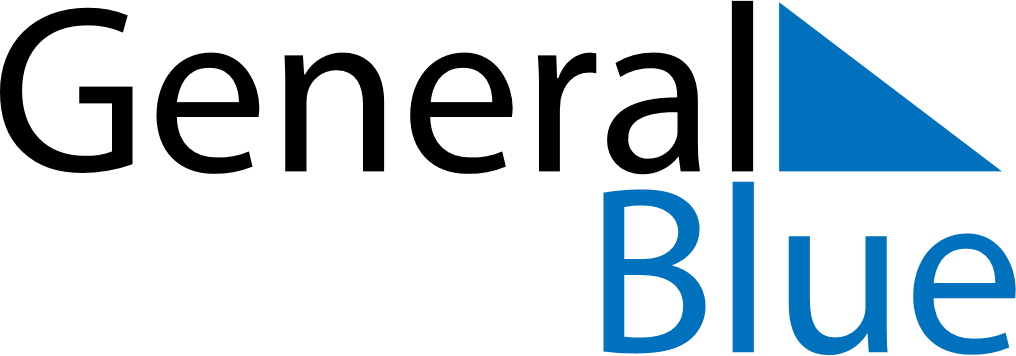 Q2 of 2026PhilippinesQ2 of 2026PhilippinesQ2 of 2026PhilippinesQ2 of 2026PhilippinesQ2 of 2026PhilippinesQ2 of 2026PhilippinesQ2 of 2026PhilippinesApril 2026April 2026April 2026April 2026April 2026April 2026April 2026April 2026April 2026MondayTuesdayTuesdayWednesdayThursdayFridaySaturdaySunday1234567789101112131414151617181920212122232425262728282930May 2026May 2026May 2026May 2026May 2026May 2026May 2026May 2026May 2026MondayTuesdayTuesdayWednesdayThursdayFridaySaturdaySunday123455678910111212131415161718191920212223242526262728293031June 2026June 2026June 2026June 2026June 2026June 2026June 2026June 2026June 2026MondayTuesdayTuesdayWednesdayThursdayFridaySaturdaySunday12234567899101112131415161617181920212223232425262728293030Apr 2: Maundy ThursdayJun 16: Islamic New YearApr 3: Good FridayJun 19: José Rizal’s birthdayApr 4: Easter SaturdayApr 5: Easter SundayApr 9: Day of ValorApr 27: Lapu-Lapu DayMay 1: Labour DayMay 27: Feast of the Sacrifice (Eid al-Adha)Jun 12: Independence Day